Quelques liens vidéo pour vous aider :Résoudre une équation (additions et soustractions) : https://www.youtube.com/watch?v=uV_EmbYu9_ERésoudre une équation (multiplications et divisions) : https://www.youtube.com/watch?v=mK8Y-v-K0cM1ère séance : Connaitre la notion d’équation  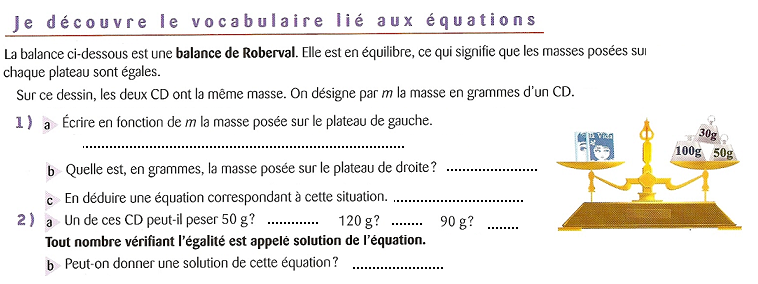 Réaliser l’activité ci-dessus sur votre cahierLire le cours p175Question flash n°2p178Exercice 3p178 et 6p1782ème séance : Exercices d’applicationsRéaliser l’activité ci-contre : Lire la page 176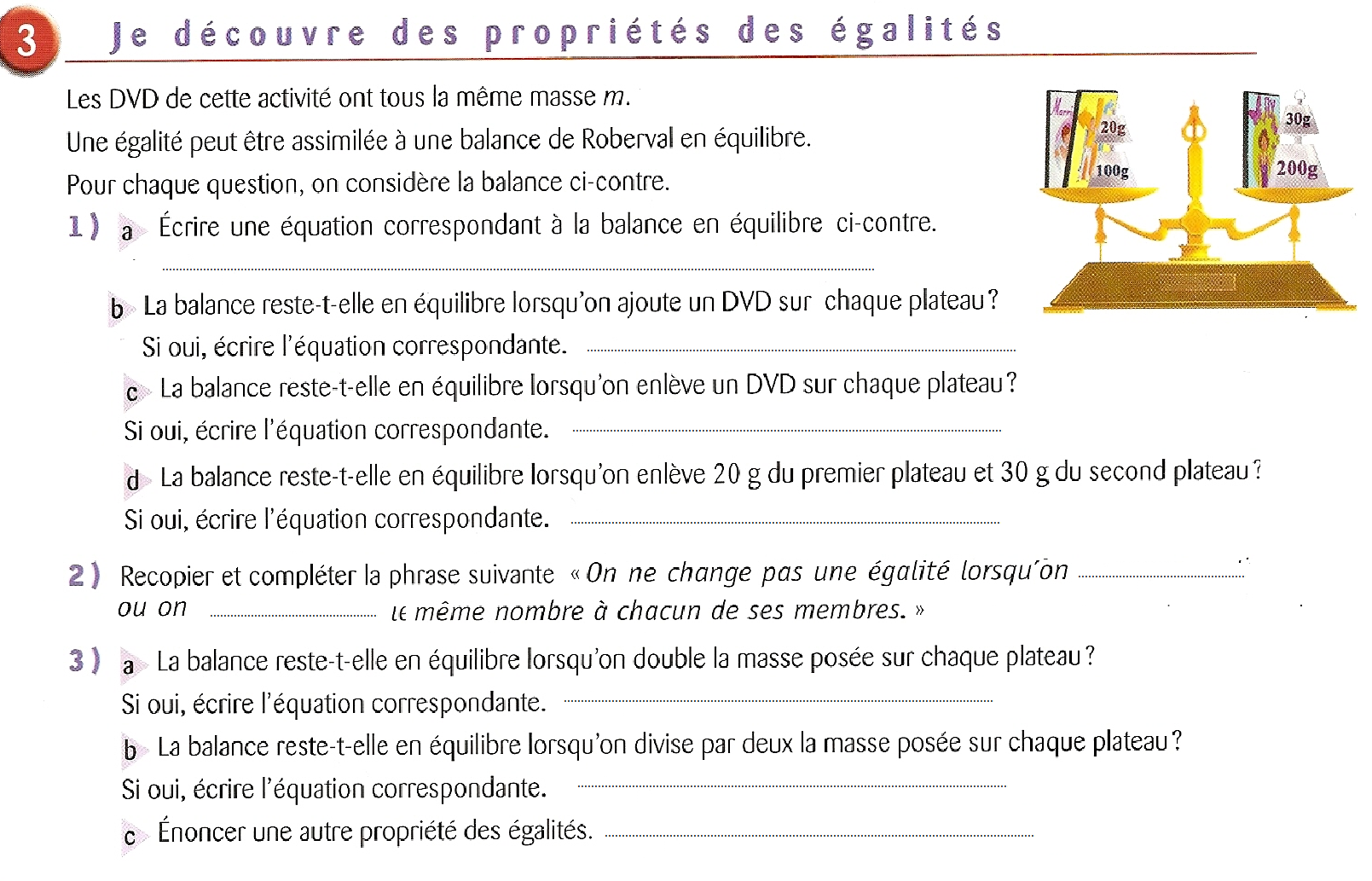 QF 7p178Ex 9p1783ème séance : Exercices 10 et 11p1784ème séance : Ex 30, 31 et 32p180